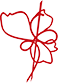 Donation for Department of MedicineI. Personal Information: 1. Donor:                            2. If MMC Medical Alumnus:  Graduation Year ________ NO	3. Tax ID Number / ID No.:                              4. Tel:                                       5. E-mail:                                    6. Receipt Title:                              □ Same as Donor7. Mailing Address:                                           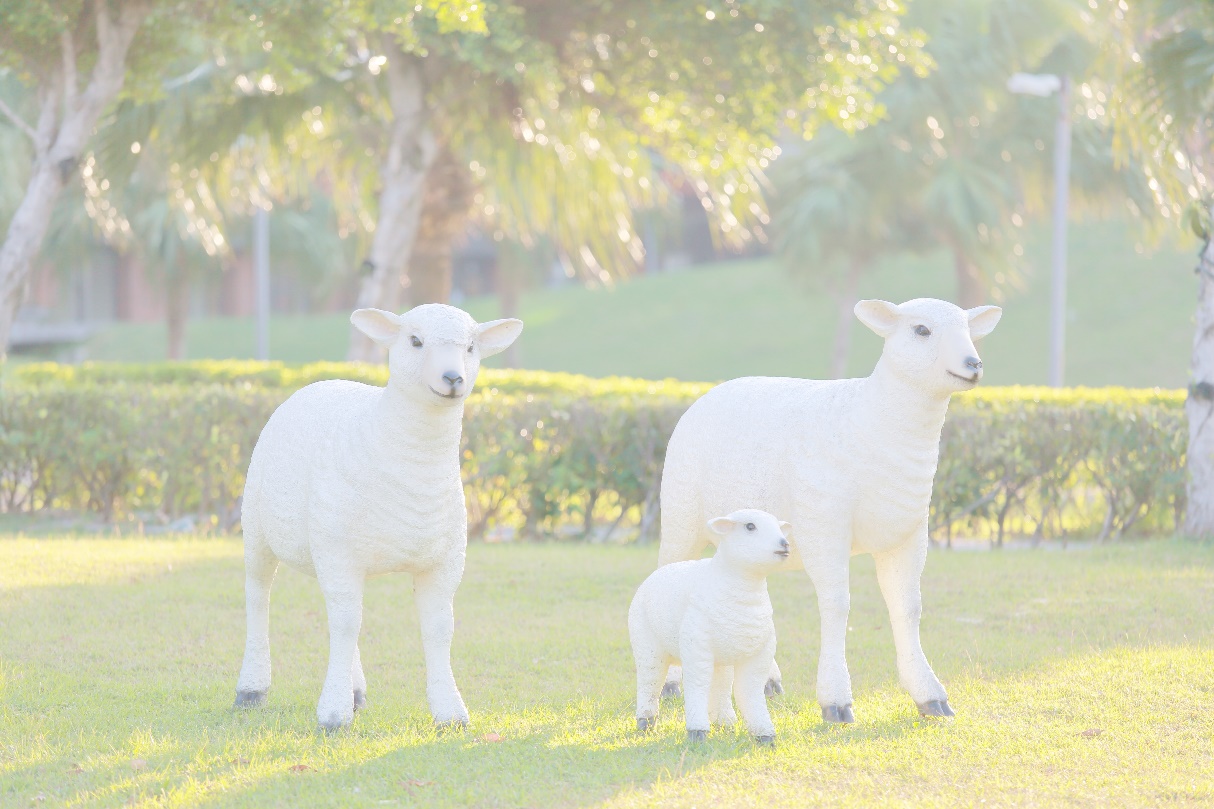 II. Donation Method:1. Donation Amount:                          (Currency)2. Wire Transfer: Land Bank of Taiwan Tamsui Branch   SWIFT Code：LBOTTWTP  Account Name: “MacKay Medical College”  Account No.  : 081-005-28856-8。3. Date of Transfer:         /       /          (YYYY/MM/DD)III. Please complete the Donation Form and Fax or E-mail to contact us!! Tel: + 886-2-2636-0303 Ext. 1201   Fax: + 886-2-2636-1295    E-mail: cindy@mmc.edu.tw Website: http://www.medicine.mmc.edu.tw/